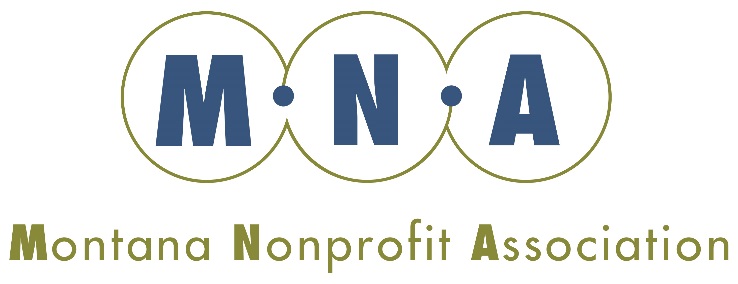 2018-2019 Board Officers and CommitteesChair:			C.B. PearsonVice-Chair:		Jason RittalSecretary:			Susan Denson Guy	Treasurer:			Sherm WeimerExecutive Committee(Chartered)C. B. Pearson, (chair)*Jason RittalSusan Denson-GuySherm WeimerLeslie Modrow**Andrea Vernon**Larry Johnson **		Governance and Nominating (Chartered)Leslie Modrow (chair) Dee IncoronatoLarry JohnsonSusan Denson Guy Finance and Audit(Chartered)Sherm Weimer (chair)Alison PaulDawn WriggJason Rittal*Ex Officio member of all committees**Nonvoting members of Executive Committee***Current MNA Board MemberPublic Policy Council  (Advisory to Board)Andrea Vernon (Chair)***Aidan 	MyhreAlison Paul***Andrea DavisBob Wilmouth***CB Pearson***Dee Incoronato***Ed Eck Geoff BirnbaumJason Rittal***Jim Bennett ***Jim SoftJudy HeldLaura HoehnMary HernandezMitch TropilaNed CooneyPaul TussRob Tallon***Sheila	RiceSusan	Denson-Guy***Resource Development Council (Advisory to Board)Larry Johnson (chair)***Leslie Modrow***Rob Tallon***Ned CooneyJudy HeldPeggy Owens